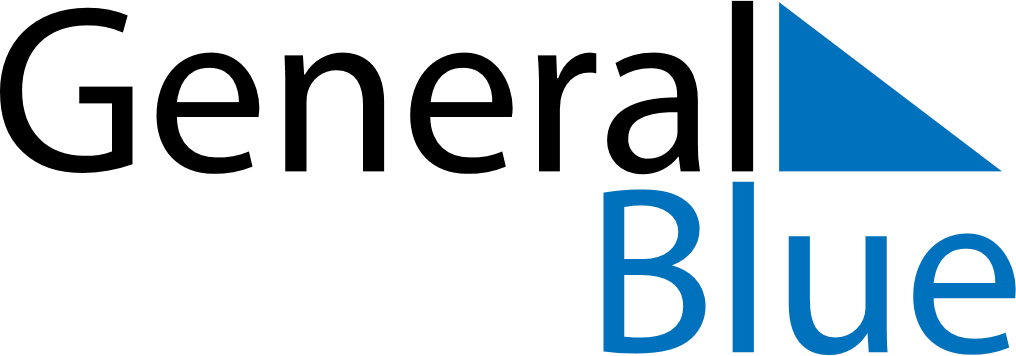 May 2030May 2030May 2030May 2030South KoreaSouth KoreaSouth KoreaMondayTuesdayWednesdayThursdayFridaySaturdaySaturdaySunday123445Children’s Day678910111112Buddha’s Birthday131415161718181920212223242525262728293031